11 LISTOPADA. Krzyżówka dla dzieci.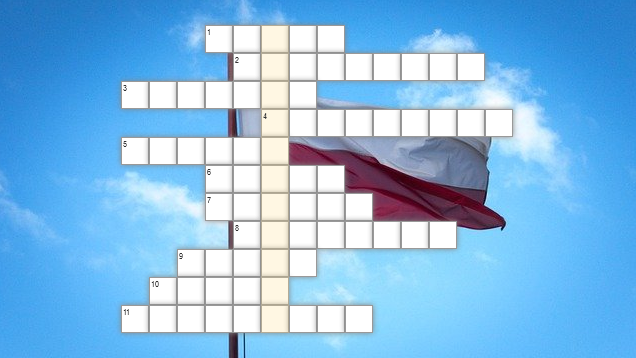 Pytania:Druga izba polskiego parlamentu.Naczelnik Państwa Józef............. Dąbrowskiego - hymn polski.Najwyższy urząd, głowa państwa.Siły zbrojne kraju.Wizerunek będący symbolem kraju.Nazwa naszego kraju.Przemarsz oddziałów wojska.Płat tkaniny określonego kształtu i barwy przymocowany do drzewca.Jego wizerunek jest na godle Polski.Najwyższy stopień wojskowy w Siłach Zbrojnych Rzeczypospolitej Polskiej.